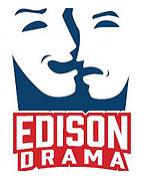 EAGLES DRAMA BOOSTERSBY LAWSArticle IName and PurposeSection 1.01. Name.  The name of this organization shall be Eagles Drama Boosters.Section 1.02. Purpose.  The organization is organized exclusively for the charitable and educational support of Thomas A. Edison High School’s Drama Program, primarily for after-school productions and activities. The organization supports our student thespians—actors, director, critics, and technicians—and the Drama Teacher by providing financial and volunteer support for Edison Drama productions and related activities. The Eagles Drama Boosters support wide student participation in theatre arts, promote community and school spirit, and assist in maintaining and continuing the history and tradition of excellence in Drama productions at Edison High School.Article II MembershipSection 2.01. Qualification.  Parents, teachers, and community members who have paid a membership fee shall be considered voting members of the organization.  Section 2.02. Rights and Responsibilities.  The members shall have the right and responsibility to attend meetings and events sponsored by the organization, serve on committees, and be nominated and elected to office. Voting members shall have the right to vote for the officers, review and approve budgets and expenditures, and approve amendments to these bylaws.Section 2.03. Quorum. The members present at any membership meeting of the organization, provided at least ten (10) members are present, shall constitute a quorum for the transaction of business. In the absence of a quorum the membership may not take action. In that event, any matter brought before the membership at a meeting at which a quorum is not present shall be discussed and decided by the Executive Board.Section 2.04. Meetings. There shall be at least one general annual meeting of the membership at which the officers are elected.  Such additional business or special meetings may be held alone or in conjunction with an event sponsored by the organization as is determined by the Executive Board or at the request of ten (10) or more members in writing to the Executive Board.Article III Executive BoardSection 3.01. Membership.  The Executive Board shall consist of the elected officers of the organization. The Theatre Arts Teacher of Edison High School, an employee of the Fairfax County School District, shall serve on the Executive Board as a nonvoting, advisory member and shall be named as the Registered Agent for State filing purposes.Section 3.02. Authority.  The affairs, activities, and operation of the organization shall be managed by the Executive Board. The Executive Board shall transact necessary business during the intervals between the meetings of the membership and such other business as may be referred to it by the membership or these bylaws. It may create Standing and Special Committees, approve the plans and work of standing and special committees, prepare and submit a budget to the membership for approval, and, in general, conduct the business and activities of the organization.Section 3.03. Meetings. The Executive Board shall meet at least 3 times a year to prepare for general membership meetings and to conduct the affairs of the organization.Section 3.04. Quorum. A quorum of the Executive Board for the conduct of business shall consist of at least three (3) officers in attendance.Section 3.05. Action Without a Meeting. Any action required or permitted to be taken at a meeting of the Executive Board (including amendment of these bylaws) or of any committee may be taken without a meeting if all the members of the Board or committee consent in writing to taking the action without a meeting and to approving the specific action. Such consents shall have the same force and effect as a unanimous vote of the Board or of the committee as the case may be. Section 3.06. Participation in Meeting by Conference Telephone.  Members of the Board may participate in a meeting through use of conference telephone or similar communications equipment, so long as members participating in such meeting can hear one another.Section 3.07. Reimbursement. Executive Board members shall serve without compensation with the exception that expenses incurred in the furtherance of the organization’s business are allowed to be reimbursed with documentation in accordance with the organization’s financial policies, and prior approval.Article IVOfficers and Their ElectionsSection 4.01. Officers.  The officers of this organization shall include a President, one or more Vice Presidents, a Secretary, and a Treasurer and such additional officer(s) as may be elected or appointed by the Executive Board from time to time. Section 4.02. Election. A nominating committee composed of the current President and at least one additional officer shall begin seeking nominees in the spring of the school year in which the candidates will be elected and develop a slate of candidates. The candidates shall be announced to the membership as soon as possible.  Additional nominees may be solicited from the floor on the day of the election. Only those who have consented to serve shall be eligible for nomination, either by the committee or from the floor.Officers shall be elected at the final meeting of the current school year of the organization by the members present. Officers shall assume their official duties on the last day of the current school year following their election. Section 4.03. Term. Officers shall serve a one-year term. Officers may be elected for up to three consecutive terms in the same office.Section 4.04. Vacancies.  A vacancy occurring in any office shall be filled for the unexpired term by a person elected by a majority vote of the remaining members of the Executive Board.Article VDuties of OfficersSection 5.01. President. The President shall be the principal executive officer of the organization and, subject to the control of the Executive Board, shall in general supervise and control all of the activities of the organization. The President shall be a member of the Executive Board and, when present, shall preside at all meetings of the Executive Board and all meetings of the membership. The President shall vote only in the case of a tie in a vote of the Executive Board or the membership. The President shall select and appoint the chairpersons of all Standing and Special Committees and shall be an ex-officio member of all committees of the organization.Section 5.02. Vice-President(s). The Vice-President shall be a member of the Executive Board and, in the absence of the President, shall perform the duties of the President. The Vice-President shall perform such other duties as are assigned by the President or the Executive Board.Section 5.03. Secretary. The Secretary shall be a member of the Executive Board. The Secretary shall keep the minutes of the proceedings of the membership and the Executive Board, shall see that all notices are duly given in accordance with these Bylaws, shall be responsible for the publishing of meeting minutes, shall manage and keep an accurate tally of the membership, and, in general, perform all duties incident to the office of Secretary and such other duties as may be assigned by the President or the Executive Board.Section 5.04. Treasurer. The Treasurer shall be a member of the Executive Board. The Treasurer is the authorized custodian to have oversight of all funds of the organization in accordance with the organization’s financial policies.  The Treasurer will organize, document, and record all financial activities. The Treasurer will be diligent and conscientious in ensuring all funds are received and spent in accordance with the organization’s tax-exempt purpose, bylaws and budget. The financial records belong to the organization and must be available to the other officers and members upon request.The Treasurer shall:Prepare an annual budget for review and approval by the members.Ensure that all funds are promptly deposited in the organization’s authorized bank account(s).Ensure that payments and disbursements are authorized by approved budget, or an amendment to the budget. Present a written financial report (including income and expenditures and comparing budgeted amounts to actual year-to-date amounts), at each General Membership Meeting of the membership and at other times as requested by the Executive Board.See that an annual financial review or audit, as appropriate based on budget size, is conducted and presented to the Executive Board, General Membership, and other stakeholders.Maintain financial records (including financial reports, checkbook, bank statements, deposit slips, cash tally sheets, documentation regarding transactions, IRS Form 990 documents, etc.) and turn all over to the new treasurer.Article VIFinancesSection 6.01. Budget. The Executive Board shall present to the membership at the first regular meeting of the membership after the officers have been elected, or as soon thereafter as practicable, a budget of anticipated revenue and expenses for the year. This budget shall be used to guide the activities of the organization during the year, including serving as approval for anticipated expenditures. Any substantial deviation from the budget must be approved in advance by the membership.Section 6.02. Obligations. The Executive Board may authorize any officer or officers to enter into contracts or agreements for the purchase of materials or services on behalf of the organization.Section 6.03. Loans. No loans shall be made by the organization to its officers or members.Section 6.04. Checks. All checks, drafts, or other orders for the payment of money on behalf of the organization shall be signed by the Treasurer or by any other person as authorized in writing by the Executive Board. Section 6.05. Banking.  The Treasurer shall ensure that all funds of the organization are timely deposited to the credit of the organization in such banks or other depositories as determined by the Executive Board. All deposits and disbursements shall be documented by a receipt, an invoice, or other written documentation. All deposits and/or disbursements shall be made as soon as practicable upon receipt of the funds. If debit or credit cards are established in the name of the organization, a policy approved by the Executive Board shall be developed and used that includes a list of the authorized users, daily/monthly/annual spending limits, and review and oversight provisions.  No personal charging on the card by the authorized users shall be allowed.Section 6.06. Financial Controls. The organization shall adopt appropriate financial policies and procedures to ensure the integrity of its funds.  Specifically, without limitation, the organization shall maintain separation of financial controls so that, minimally:All expenses must be approved by the membership by way of approval of an annual budget, or amendments thereto, or be approved by separate resolution of the Executive Board;An officer or other person without check signing authority designated by the Executive Board shall review and reconcile all bank statements on a quarterly basis; and,A committee of at least two (2) persons without check signing authority shall annually audit all corporate finances, or hire and supervise an outside accountant or auditing firm to conduct a review of corporate financial records.Section 6.07. Financial Report. The Treasurer shall present a financial report at each membership meeting of the organization and prepare a final report at the close of the year in accordance with the organization’s financial policies. The Executive Board shall have the report and the accounts examined annually. If the organization grosses less than $100,000 per year, the financial practices and accounts may be reviewed by an internal audit committee. The audit committee shall consist of two or more Board or voting members of the organization who are not involved in the routine handling of the organization’s finances, including not having signature authority on bank accounts or approval authority over disbursements. Section 6.08. Fiscal Year. The fiscal year of the organization shall be from July 1 to June 30 and IRS reporting is based on this Fiscal Year calendar.Article VIIMinutes and Records RetentionSection 7.01. Registered Office.  Eagles Drama Boosters shall keep at its registered office at Thomas A. Edison High School correct and complete books and records of account, as well as minutes of Booster meetings and any other formal meetings.Section 7.02. Financial Record Retention.  All records of the organization shall be maintained and destroyed in accordance with law, and standard record retention guidelines.  Financial records shall be maintained as follows:Article VIIIConflicts of InterestSection 8.01. Existence of Conflict, Disclosure.  Directors, officers, employees, and contractors of Corporation should refrain from any actions or activities that impair, or appear to impair, their objectivity in the performance of their duties on behalf of the Corporation. A conflict of interest may exist when the direct, personal, financial, or other interest(s) of any director, officer, staff member, or contractor competes or appears to compete with the interests of the Corporation. If any such conflict of interest arises the interested person shall call it to the attention of the Board of Directors for resolution. If the conflict relates to a matter requiring board action, such person shall not vote on the matter. When there is a doubt as to whether any conflict of interest exists, the matter shall be resolved by a vote of the Board of Directors, excluding the person who is the subject of the possible conflict.Section 8.02. Nonparticipation in Vote. The person having a conflict shall not participate in the final deliberation or decision regarding the matter under consideration and shall retire from the room in which the Board is meeting. However, the person may be permitted to provide the Board with any and all relevant information.Section 8.03. Minutes of Meeting. The minutes of the meeting of the Board shall reflect that the conflict was disclosed and the interested person was not present during the final discussion or vote and did not vote on the matter.Section 8.04. Annual Review. A copy of this conflict of interest statement shall be furnished to each director or officer, employee and/or contractor who is presently serving the Corporation, or who hereafter becomes associated with the Corporation. This policy shall be reviewed annually for information and guidance of directors and officers, staff members and contractors, and new officers and directors, staff members and contractors shall be advised of the policy upon undertaking the duties of their offices.ARTICLE IXIndemnificationEvery member of the Executive Board, officer, or employee of the Corporation may be indemnified by the Corporation against all expenses and liabilities, including counsel fees, reasonably incurred or imposed upon such members of the Board, officer, or employee in connection with any threatened, pending, or completed action, suit, or proceeding to which she/he may become involved by reason of her/his being or having been a member of the Board, officer, or employee of the Corporation, or any settlement thereof, unless adjudged therein to be liable for negligence or misconduct in the performance of her/his duties. Provided, however, that in the event of a settlement the indemnification herein shall apply only when the Board approves such settlement and reimbursement as being in the best interest of the Corporation. The foregoing right of indemnification shall be in addition and not exclusive of all other rights which such member of the Board, officer or employee is entitled.ARTICLE XAmendmentsThese Bylaws may be amended at any regular or special meeting of the membership by a majority vote of the members present, provided that at least thirty (30) days’ notice of the proposed amendments has been made to the membership, or alternatively the membership waives the required notice.Re-Adopted on 21 May 2018Re-Adopted, 23 April 2019RECORDHOW TO STOREPERIOD OF TIMEYear-end Treasurer’s financial report/statement, annual Internal Financial Review Reports, IRS Form 990s Store in corporate record book, binder, or cloud-based software.At least seven (7) yearsConsider keeping permanently.Bank statements, canceled checks, check registers, invoices, receipts, investment statements, and related documentsCompile & file records on a yearly basis. Store in binder or cloud-based software.Seven (7) Years Store w/financial records. Destroy after seven years.Treasurer’s reports Compile & file records on yearly basis. Store in binder or cloud-based software.Three (3) YearsStore w/ financial records. Destroy after three years.